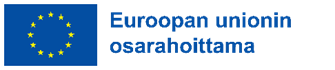 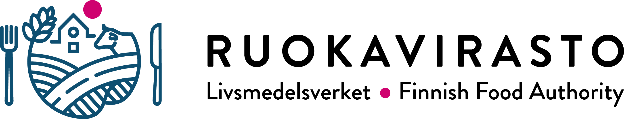 MAATALOUSYRITYKSEN LIIKETOIMINTASUUNNITELMALiiketoimintasuunnitelman (lnro 3430) sisältövaatimukset on kuvattu erillisessä laadintaohjeessa, joka löytyy Ruokaviraston sivuilta https://www.ruokavirasto.fi/tuet/maatalous/investoinnit/maatalouden-investointituet/. Lomakkeen tietoja voidaan täydentää liitteillä esimerkiksi tilanteessa, jossa lomakkeen tekstiruutujen tila ei ole riittävä ja lisäperustelut nähdään tarpeellisena.						   LAATIMISPÄIVÄMÄÄRÄ      Viranomaisen vastaanottomerkinnät:1. Tuen hakijaa ja tilan hallintaa koskevat tiedot2. Tuen hakijan ammattitaito3. Tilan alkutilanteen tarkastelu3A Maatila3B Tilan työvoimaa koskevat tiedot3C Kasvintuotannon viljelyalat ja satomäärät vuodessa3D Kotieläintuotannon eläinmäärät ja tuotosmäärät vuodessa	   3E Päätuotteiden markkinointikanavat3F Rakennukset sekä koneet ja laitteet3G Tilan metsätaloutta ja muuta yritystoimintaa koskevat tiedot4. Tilan kehittäminen4A Toiminnan kehittämisen tavoitteet 4B Kuvaus toiminnan kehittämisestä 4C Toiminnan kehittämiseen liittyvien riskien arviointi 5. TalouslaskelmIEN perustelut (laskelmat liitteenä)6. SELVITYSTÄ VALINTAPERUSTEISIINValintaperusteet, joiden avulla kyseisen hakujakson aikana tulleista investointitukihakemuksista valitaan myönteisen päätöksen saavat hankkeet, muodostuvat yhteensä kahdeksasta aihealueesta investoinneissa ja kolmesta aihealueesta nuoren viljelijän aloitustuessa.  Valintaperusteilla varmistetaan, että tuettava hanke edistää toimenpidettä koskevia ohjelmassa ja sitä koskevassa kansallisessa lainsäädännössä esitettyjä tavoitteita. Seuraavissa kohdissa hakija voi antaa tietoja tukipäätöksen tekijälle, siitä mitkä seikat puoltavat valintamenettelyssä menestymiseen.6A INVESTOINNITInvestoinnit maatilojen kilpailukyvyn kehittämiseen ja tilojen nykyaikaistamiseen1. Investoinnin vaikutus tuen kohteena olevan yrityksen talouteen2. Investoinnin vaikutus tuen kohteena olevan yrityksen kilpailukykyyn3. Investoinnin vaikutus ympäristöön ja ilmastoon4. Investoinnin vaikutus tuotanto-olosuhteisiinYmpäristön tilaa ja kestävää tuotantotapaa edistävät investoinnit, energiainvestoinnit sekä eläinten hyvinvointia ja bioturvallisuutta edistävät investoinnit1. Vaikutus ympäristöön2. Vaikutus ilmastoon3. Vaikutus tuotanto-olosuhteisiin4. Vaikutus tuen kohteena olevan yrityksen talouteen ja kilpailukykyyn6B NUORTEN VILJELIJÖIDEN ALOITUSTUKI1. Tilan yritystoiminnan taloudelliset edellytykset2. Tilan tuotantoedellytykset3. Tilan kehittämistoimet ja toiminnan kestävyys Hakijan tai hakijan edustajan allekirjoitus:Suunnitelman/laskelman laatijan allekirjoitus:Nimen selvennys:Nimen selvennys:Hakijan yhteystiedot:Suunnitelman laatijan yhteystiedot:Suunnitelma saapunut elinkeino-, liikenne ja ympäristökeskukseen (leima)Liittyy nuoren viljelijän aloitustukihakemukseen arkistointitunnus:     hankenumero:     Suunnitelma saapunut elinkeino-, liikenne ja ympäristökeskukseen (leima)Liittyy maatalouden investointitukihakemukseenarkistointitunnus:     hankenumero:     Hakijoiden tai hakijayrityksen osakkaiden nimetHakijoiden tai hakijayrityksen osakkaiden nimetSyntymävuosiSyntymävuosiSyntymävuosiHallintaosuusVakituisen asuinpaikan osoiteVakituisen asuinpaikan osoite1234Hakijayrityksen nimi:Hakijayrityksen nimi:Hakijayrityksen nimi:Hakijayrityksen nimi:Hakijayrityksen nimi:Hakijayrityksen nimi:Hakijayrityksen nimi:Hakijayrityksen nimi:Hakijoihin ja tilan hallintaan liittyviä muita tietoja (myös tiedot hakijan, tai jos hakijana on yhteisö, tiedot yhteisön osakkaiden osuuksista muissa maataloutta harjoittavissa yrityksissä):Hakijoihin ja tilan hallintaan liittyviä muita tietoja (myös tiedot hakijan, tai jos hakijana on yhteisö, tiedot yhteisön osakkaiden osuuksista muissa maataloutta harjoittavissa yrityksissä):Hakijoihin ja tilan hallintaan liittyviä muita tietoja (myös tiedot hakijan, tai jos hakijana on yhteisö, tiedot yhteisön osakkaiden osuuksista muissa maataloutta harjoittavissa yrityksissä):Hakijoihin ja tilan hallintaan liittyviä muita tietoja (myös tiedot hakijan, tai jos hakijana on yhteisö, tiedot yhteisön osakkaiden osuuksista muissa maataloutta harjoittavissa yrityksissä):Hakijoihin ja tilan hallintaan liittyviä muita tietoja (myös tiedot hakijan, tai jos hakijana on yhteisö, tiedot yhteisön osakkaiden osuuksista muissa maataloutta harjoittavissa yrityksissä):Hakijoihin ja tilan hallintaan liittyviä muita tietoja (myös tiedot hakijan, tai jos hakijana on yhteisö, tiedot yhteisön osakkaiden osuuksista muissa maataloutta harjoittavissa yrityksissä):Hakijoihin ja tilan hallintaan liittyviä muita tietoja (myös tiedot hakijan, tai jos hakijana on yhteisö, tiedot yhteisön osakkaiden osuuksista muissa maataloutta harjoittavissa yrityksissä):Hakijoihin ja tilan hallintaan liittyviä muita tietoja (myös tiedot hakijan, tai jos hakijana on yhteisö, tiedot yhteisön osakkaiden osuuksista muissa maataloutta harjoittavissa yrityksissä):Tiedot peltojen vuokrasopimuksistaTiedot peltojen vuokrasopimuksistaTiedot peltojen vuokrasopimuksistaTiedot peltojen vuokrasopimuksistaTiedot peltojen vuokrasopimuksistaTiedot peltojen vuokrasopimuksistaTiedot peltojen vuokrasopimuksistaTiedot peltojen vuokrasopimuksistaVuokranantajaVuokranantajaVuokranantajaSopimusala(ha)SopimusaikaSopimusaikaSiirretäänkö / Uusitaankovuokrasopimukset jatkajalleSiirretäänkö / Uusitaankovuokrasopimukset jatkajalleUusittavan vuokra-aika Kyllä   Ei Kyllä Ei Kyllä Ei Kyllä Ei Kyllä Ei Kyllä Ei Kyllä Ei Kyllä Ei Kyllä Ei Kyllä Ei Kyllä Ei Kyllä EiMaatalouden investointitukihakemus; ammattitaitovaatimus täyttyy seuraavasti: Tuen kohteena olevan yritystoiminnan kannalta tarkoituksenmukainen, vähintään toisen asteen ammatillinen luonnonvara-alan tai muu vastaava koulutus. Tilan tuotantosuunta ei tuettavan investoinnin johdosta muutu; hakijalla vähintään kolmen vuoden työkokemus maataloudesta.  Tilan tuotantosuunta muuttuu; hakijalla vähintään kolmen vuoden työkokemus maataloudesta sekä tarkoituksenmukainen, vähintään 10 opintoviikon tai 15 opintopisteen koulutus. Koulutusvaatimus täyttyy oppisopimuskoulutuksella tai näyttötutkinnolla.Henkilöt, jotka täyttävät ammattitaitovaatimuksen (nimet). Työkokemus ja suoritettu koulutus (tutkinnon nimi ja pääsisältö, työkokemuksen sisältö):Nuoren viljelijän aloitustukihakemus; ammattitaitovaatimus täyttyy seuraavasti: Tuen kohteena olevan yritystoiminnan kannalta tarkoituksenmukainen, vähintään toisen asteen ammatillinen luonnonvara-alan tai muu vastaava koulutus. Vähintään kolmen vuoden työkokemus maataloudesta sekä tarkoituksenmukainen vähintään 20 opintoviikon tai 30 opintopisteen koulutus, johon on sisältynyt vähintään 10 opintoviikon tai 15 opintopisteen verran taloudellista koulutusta. Vähintään kolmen vuoden työkokemus maataloudesta (Huom! Vain luonnollisen henkilön hakiessa aloitustukea. Vähintään puolella hakijoista täytyttävä myös koulutusvaatimus) Koulutusvaatimus täyttyy oppisopimuskoulutuksella tai näyttötutkinnolla.Selvitys kaikkien hakijoiden ammattitaitovaatimuksen (nimet) täyttymisestä; Työkokemus ja suoritettu koulutus (tutkinnon nimi ja pääsisältö, työkokemuksen sisältö): Hakija ei vielä täytä nuoren viljelijän ammattitaitovaatimusta, mutta sitoutuu täyttämään sen 36 kuukauden kuluessa mahdollisen tuen myöntämisestä lukien. Henkilökohtaiset suunnitelmat ammattitaidon hankkimisesta (kunkin hakijan kohdalta erikseen):Hakijan nykyisin hallitseman maatilan pinta-alatiedot:Hakijan nykyisin hallitseman maatilan pinta-alatiedot:Hakijan nykyisin hallitseman maatilan pinta-alatiedot:Peltoa omistuksessaPeltoa vuokrallaMetsää      ha      ha      haHakijalle tilanpidon aloituksen tai muiden omistus- ja hallinnanmuutosten toteuttamisen jälkeen muodostuvan maatilan pinta-alatiedot:Hakijalle tilanpidon aloituksen tai muiden omistus- ja hallinnanmuutosten toteuttamisen jälkeen muodostuvan maatilan pinta-alatiedot:Hakijalle tilanpidon aloituksen tai muiden omistus- ja hallinnanmuutosten toteuttamisen jälkeen muodostuvan maatilan pinta-alatiedot:Peltoa omistuksessaPeltoa vuokrallaMetsää      ha      ha      haPellon soveltuminen harjoitettavaan tuotantoon (maalajit, ojitus, tilusrakenne, viljavuus, tilakeskuksen sijainti jne.) Pellon soveltuminen harjoitettavaan tuotantoon (maalajit, ojitus, tilusrakenne, viljavuus, tilakeskuksen sijainti jne.) Pellon soveltuminen harjoitettavaan tuotantoon (maalajit, ojitus, tilusrakenne, viljavuus, tilakeskuksen sijainti jne.) Nykyinen tuotanto (keskimääräiset toteutuneet satomäärät)Nykyinen tuotanto (keskimääräiset toteutuneet satomäärät)Tilanpidon aloituksen tai investoinnin toteuttamisen jälkeenTilanpidon aloituksen tai investoinnin toteuttamisen jälkeenViljeltävä kasviViljelyala 
haSatomäärä 
(yksikköä/ha)Viljelyala 
haSatomäärä 
(yksikköä/ha)Nykyinen tuotantoNykyinen tuotantoTilanpidon aloituksen tai investoinnin toteuttamisen jälkeenTilanpidon aloituksen tai investoinnin toteuttamisen jälkeenEläinlajiEläinmääräTuotos/eläinEläinmääräTuotos/eläinMahdolliset tuotantosopimukset nykyisin/ tilanpidon aloituksen tai investoinnin toteutuksen jälkeenMahdolliset tuotantosopimukset nykyisin/ tilanpidon aloituksen tai investoinnin toteutuksen jälkeenMahdolliset tuotantosopimukset nykyisin/ tilanpidon aloituksen tai investoinnin toteutuksen jälkeenMahdolliset tuotantosopimukset nykyisin/ tilanpidon aloituksen tai investoinnin toteutuksen jälkeenMahdolliset tuotantosopimukset nykyisin/ tilanpidon aloituksen tai investoinnin toteutuksen jälkeenEläinpaikkojen määrä nykyisin/ tilanpidon aloituksen tai investoinnin toteutuksen jälkeenEläinpaikkojen määrä nykyisin/ tilanpidon aloituksen tai investoinnin toteutuksen jälkeenEläinpaikkojen määrä nykyisin/ tilanpidon aloituksen tai investoinnin toteutuksen jälkeenEläinpaikkojen määrä nykyisin/ tilanpidon aloituksen tai investoinnin toteutuksen jälkeenEläinpaikkojen määrä nykyisin/ tilanpidon aloituksen tai investoinnin toteutuksen jälkeenEsim. yrittäjätulon kasvuEsim. parantaa yrityksen hintakilpailukykyä tai laadullista kilpailukykyäEsim. lisää hiilinieluja, tuottaa energiatehokkaita rakennus- ja logistiikkaratkaisuja, hyödyntää parhaan käytettävissä olevan tekniikan (BAT) mahdollisuuksia, käyttää hiiltä sitovia rakennusmateriaaleja, edistää lannan ja muiden orgaanisten aineiden hyödyntämistä, parantaa eläinten tuottavuutta ja kestävyyttä, edistää luonnon monimuotoisuuttaEsim. parantaa toiminnallisuutta, työhyvinvointia, työturvallisuutta, tuotantohygieniaa, bioturvaa, eläinten hyvinvointia tuotantorakennuksessa, parantaa varastointiolosuhteita, suunnittelussa otettu huomioon toiminnan kehittämis- ja laajentamismahdollisuudetEsim. parantaa pellon kasvukuntoa tai maan rakennetta, edistää luonnon monimuotoisuuden säilyttämistä, tuottaa lisäarvoa tila- ja maaseutuympäristöön, vähentää ravinnehuuhtoutumiaEsim. vähentää kasvihuonepäästöjä, lisää hiilinieluja, tuottaa energiatehokkaita rakennus- ja logistiikkaratkaisuja, hyödyntää parhaan käytettävissä olevan tekniikan (BAT) mahdollisuuksia, syrjäyttää fossiilisten polttoaineiden käyttöä, edistää lannan ja muiden orgaanisten aineiden hyödyntämistä, käyttää hiiltä sitovia rakennusmateriaaleja, parantaa peltojen vesitalouden toimivuutta, parantaa eläinten tuottavuutta ja kestävyyttä, vähentää pellon raivaustarvettaEsim. parantaa toiminnallisuutta, bioturvaa, eläinten hyvinvointia, peltojen kuivatustilaaEsim. hanke on kannattava, parantaa maatilan taloudellista tulosta, parantaa yrityksen hintakilpailukykyä tai laadullista kilpailukykyäEsim. tilan kannattavuuden, maksuvalmiuden ja vakavaraisuuden kehitysEsim. sijainti, viljelyala, tilusrakenne, maalajit, vesitalous, työvoima, yhteistyöverkostot, rakennukset, teknologiaEsim. kehittämistoimien realistisuus lähtötilanne huomioiden. Toimien toteutuessa tilan mahdollisuudet taloudellisesti ja ekologisesti kestävään toimintaan